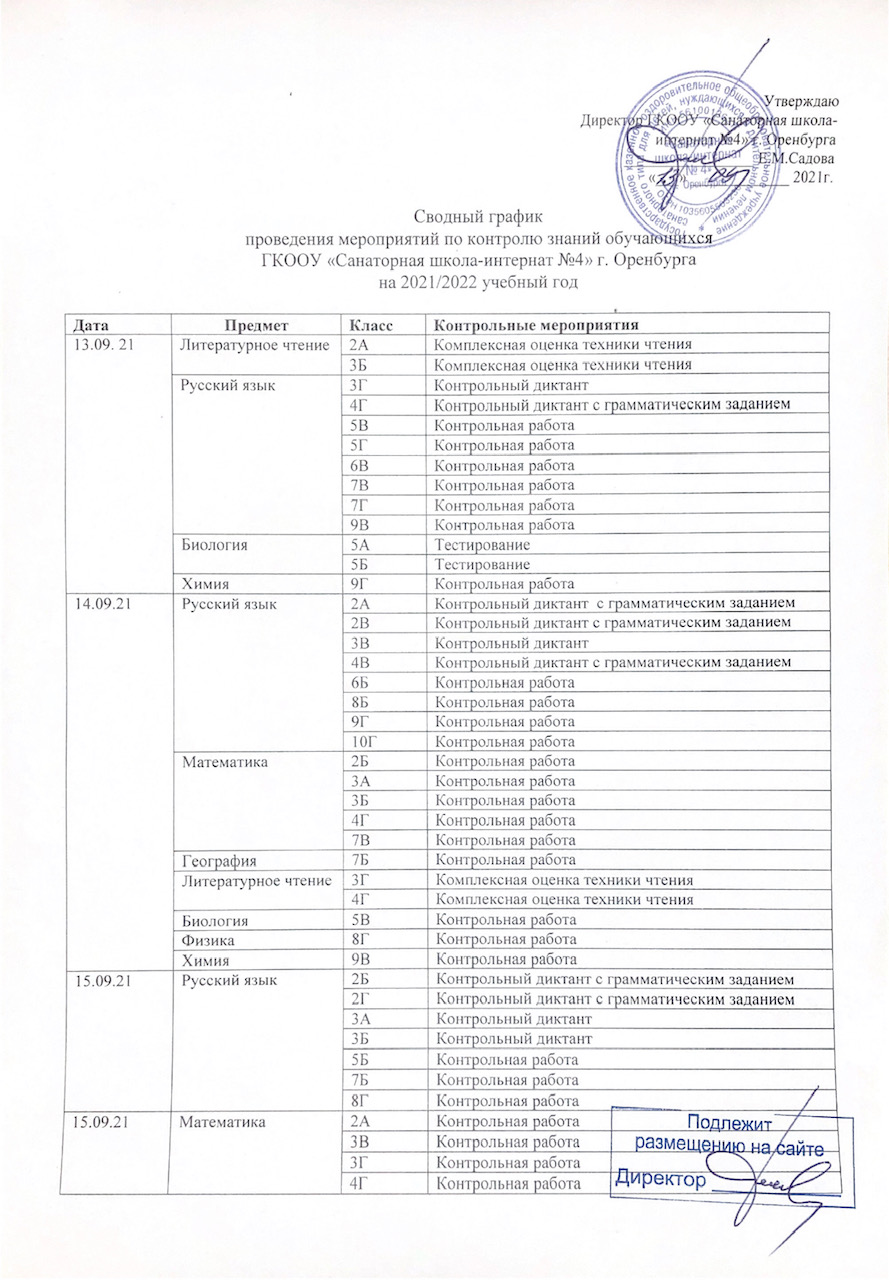 5БКонтрольная работа6БКонтрольная работа7БКонтрольная работа8БКонтрольная работа9ГКонтрольная работаГеография6ГКонтрольная работа16.09.21Литературное чтение4АБКомплексная оценка техники чтения16.09.21Литературное чтение3ВКомплексная оценка техники чтения16.09.21Литературное чтение2БКомплексная оценка техники чтения16.09.21Литературное чтение2ГКомплексная оценка техники чтения16.09.21Литературное чтение3АКомплексная оценка техники чтения16.09.21Литературное чтение4ГКомплексная оценка техники чтения16.09.21Математика4ВКонтрольная работа16.09.21Математика5ГКонтрольная работа16.09.21Математика7ГКонтрольная работа16.09.21Математика8ГКонтрольная работа16.09.21Математика10ГКонтрольная работа16.09.21история6ВТестирование17.09.21Литературное чтение2ВКомплексная оценка техники чтения17.09.21Литературное чтение4ВКомплексная оценка техники чтения17.09.21Математика2ГКонтрольная работа17.09.21Математика5ВКонтрольная работа17.09.21Математика6ВКонтрольная работа17.09.21Математика9ВКонтрольная работа17.09.21Русский язык4ГКонтрольный диктант с грамматическим заданием17.09.21География7ВКонтрольная работа17.09.21География7ГКонтрольная работа20.09.21История6БТестирование 20.09.21Физика8БКонтрольная работа20.09.21Биология5ГКонтрольная работа20.09-01.10. 21Русский язык5АВходное диагностическое тестирование (в расках проекта «Цифровая школа Оренбуржья»20.09-01.10. 21Математика5А,6А,7А,8АВходное диагностическое тестирование (в расках проекта «Цифровая школа Оренбуржья»20.09-01.10. 21Биология6А,7А,8АВходное диагностическое тестирование (в расках проекта «Цифровая школа Оренбуржья»20.09-01.10. 21Физика8АВходное диагностическое тестирование (в расках проекта «Цифровая школа Оренбуржья»25.09.21Русский язык9Входная мониторинговая работа08.10.21Русский язык4А/БВходная мониторинговая работа/контрольное списывание (ОВЗ)08.10.21Русский язык8АВходная мониторинговая работа09.10.21Русский язык11Входная мониторинговая работа11.10.21Химия8БКонтрольная работа №1 по теме: «Атомы химических элементов».12.10.21Русский язык8АКонтрольный диктант14.10.21Химия8АКонтрольная работа №1 по теме: «Атомы химических элементов».15.10.21Математика4А/БВходная мониторинговая работа/ Контрольная работа (ОВЗ)16.10.21Математика11Входная мониторинговая работа18.10.21Биология5АКонтрольная работа №1 по теме «Живой организм».18.10.21Биология5БКонтрольная работа №1 по теме «Живой организм».20.10.21Русский язык2БКонтрольный диктант 20.10.21Русский язык3БКонтрольный диктант с грамматическим заданием20.10.21Математика5АКонтрольная работа за 1 четверть20.10.21Математика5БКонтрольная работа за 1 четверть20.10.21Литература8АКонтрольная работа21.10.21Математика2БКонтрольная работа22.10.21Русский язык10Входная диагностическая работа по материалам ГИА-923.10.21Русский язык11Пробное итоговое сочинение (изложение)23.10.21Русский язык2АКонтрольный диктант 23.10.21Русский язык4АБКонтрольный диктант 25.10.21Математика2АКонтрольная работа25.10.21Математика4АБКонтрольная работа26.10.21Русский язык3АДиктант с грамматическим заданием26.10.21Русский язык7АБКонтрольный диктант27.10.21Математика3АКонтрольная работа27.10.21Математика3БКонтрольная работа27.10.21Математика6АБКонтрольная работа за 1 четверть28.10.21Алгебра7АБКонтрольная работа за 1 четверть28.10.21Алгебра8АКонтрольная работа за 1 четверть28.10.21Алгебра8БКонтрольная работа за 1 четверть29.10.21Технология5АКонтрольная работа по темам: "Основы производства. Общая технология. Технологии растениеводства. Техника. Технология обработки пищевых продуктов".29.10.21Технология5БКонтрольная работа по темам: "Основы производства. Общая технология. Технологии растениеводства. Техника. Технология обработки пищевых продуктов".09.11.21Русский язык8АКонтрольная работа09.11.21Предметы по выбору: обществознание, история, география, литература10Входная диагностическая работа по материалам ГИА-910.11.21Русский язык8БКонтрольная работа18.11.21Технология8АКонтрольная работа по темам: "Семейная экономика". "Художественные ремесла".19.11.21Технология8БКонтрольная работа по темам: "Семейная экономика". "Художественные ремесла".20.11.21Русский язык9Пробное итоговое собеседование23.11.21Русский язык6АБКонтрольный диктант27.11.21Русский язык9Мониторинговая работа за 1 полугодие29.11.21Литература7АБКонтрольная работа01.12.21Русский язык11Итоговое сочинение (изложение)04.12.21Математика (профильный уровень)11Мониторинговая работа за I полугодие06.12.21Биология7АБКонтрольная работа по теме «Особенности строения и жизнедеятельности Растений».08.12.21Математика9Мониторинговая работа за I полугодие10.12.21Математика4АБКонтрольная работа за первое полугодие\контрольная работа (ОВЗ)10.12.21Геометрия7АБКонтрольная работа за 1 полугодие10.12.21Физика8АКонтрольная работа за 1 полугодие10.12.21Физика8БКонтрольная работа за 1 полугодие10.12.21Математика 4Контрольная работа за I полугодие11.12.21Русский язык11Контрольная работа за I полугодие13.12.21Математика2БКонтрольная работа14.12.21Русский язык5А,8А Контрольная работа за 1 полугодие15.12.22Русский язык3БКонтрольный диктант 15.12.21География7АБКонтрольная работа за 1 полугодие16.12.21Русский язык2АКонтрольный диктант 16.12.21Геометрия8АКонтрольная работа за 1 полугодие16.12.21Геометрия8БКонтрольная работа за 1 полугодие16.12.21Математика 10Контрольная работа за I полугодие17.12.21Русский язык4АБКонтрольная работа за первое полугодие\контрольное списывание (ОВЗ)17.12.21Алгебра7АБКонтрольная работа за 1 полугодие20.12.21Русский язык2БКонтрольный диктант 20.12.21Физика7АБКонтрольная работа за 1 полугодие21.12.21Математика2АКонтрольная работа21.12.22Литературное чтение2БКомплексная оценка навыков чтения21.12.21Литературное чтение3АКомплексная оценка навыков чтения21.12.21Литературное чтение3БКомплексная оценка навыков чтения21.12.21Литературное чтение4АБКомплексная оценка навыков чтения21.12.21Математика5БКонтрольная работа за 1 полугодие21.12.21Литература6АБКонтрольный тест по творчеству И. С. Тургенева, Ф. И. Тютчева, А. А. Фета, Н.А. Некрасова.21.12.21Русский язык7АБКонтрольный диктант по итогам II четверти21.12.21Математика5А,8АКонтрольная работа за 1 полугодие21.12.21Алгебра8БКонтрольная работа за 1 полугодие22.12.21Литературное чтение2АКомплексная оценка навыков чтения22.12.21Математика3АКонтрольная работа22.12.21Математика3БКонтрольная работа22.12.21Русский язык6АБКонтрольная работа за первое полугодие23.12.21Русский язык3АДиктант с грамматическим заданием23.12.21Русский язык10Контрольная работа за I полугодие24.12.21Математика6АБКонтрольная работа за 1 полугодие25.12.21Математика (базовый уровень)11Контрольная работа за I полугодие11.01.22Русский язык7АБКонтрольный диктант12.01.22Химия8БКонтрольная работа №2 по теме: «Соединения химических элементов».13.01.22Химия8АКонтрольная работа №2 по теме: «Соединения химических элементов».17.01-22.01.22Предметы по выбору ЕГЭ11Текущая контрольная работа18.01.22Русский язык8АР/Контрольное сочинение19.01.22Русский язык5А Р. Р. Контрольное сочинение19.01.22Русский язык8БКонтрольное сочинение01.02.22Русский язык7АБР.р. Изложение.02.02.22Технология6АБКонтрольная работа по темам:"Основы производства", "Общая технология", "Техника", "Технологии ручной обработки материалов», "Технологии соединения и отделки деталей изделия".02.02.21Русский язык11Итоговое сочинение в дополнительные сроки09.02.22Русский язык9Итоговое сочинение14.02.22Биология5АКонтрольная работа № 2 по теме «Многообразие живых организмов».14.02.22Биология5БКонтрольная работа № 2 по теме «Многообразие живых организмов».14.02-19.02.22Предметы по выбору ОГЭ9Текущая контрольная работа24.02.22Литература8АКонтрольная работа25.02.22Химия8АКонтрольная работа №3 по теме «Изменения, происходящие с веществами».25.02.22Химия8БКонтрольная работа №3 по теме «Изменения, происходящие с веществами».01.03.22Русский язык8АР/Р Контрольное сжатое изложение02.03.22Русский язык8БР/Р Контрольное подробное изложение11.03.22Математика5АКонтрольная работа за 3 четверть11.03.22Математика5БКонтрольная работа за 3 четверть12.03.22Математика 9Пробный экзамен в форме ОГЭ15.03-20.05.22Русский язык, математика4АПромежуточная аттестация. Всероссийские проверочные работы15.03-20.05.22Русский язык, математика, история, биология5АПромежуточная аттестация. Всероссийские проверочные работы15.03-20.05.22Русский язык, математика, история, биология, география, обществознание6АПромежуточная аттестация. Всероссийские проверочные работы15.03-20.05.22Русский язык, математика, история, биология, география, обществознание, физика, иностранный язык7АПромежуточная аттестация. Всероссийские проверочные работы15.03-20.05.22Русский язык, математика, история, биология, география, обществознание, физика, химия8АПромежуточная аттестация. Всероссийские проверочные работы15.03-20.05.22История, биология, география, физика, химия, иностранный язык11Промежуточная аттестация. Всероссийские проверочные работы15.03-20.05.22Предметы учебного плана1-10Промежуточная аттестация. Согласно форм промежуточной аттестации15.03.22Математика2БКонтрольная работа15.03.22Русский язык3БКонтрольный диктант 15.03.22Литература6АБРР Классное сочинение по произведениям В. Г. Распутина, В. П. Астафьева, Ф. А. Искандера 16.03.22Математика2АКонтрольная работа16.03.22Математика3АКонтрольная работа16.03.22Русский язык2БКонтрольный диктант 16.03.22Математика3БКонтрольная работа16.03.22Математика4АБКонтрольная работа16.03.22Русский язык9Итоговое собеседование в дополнительные сроки17.03.22Русский язык2АКонтрольный диктант с грамматическим заданием17.03.22Русский язык3АДиктант с грамматическимзаданием17.03.22Русский язык4АБКонтрольный диктант 18.03.22Алгебра7АБКонтрольная работа за 3 четверть19.03.22Математика (базовый, профильный уровень)11Пробный экзамен в форме ЕГЭ21.03.22Математика6АБКонтрольная работа за 3 четверть21.03.22Русский язык7АБКонтрольная работа за 3 четверть21.03.22Алгебра8АКонтрольная работа за 3 четверть21.03.22Алгебра8БКонтрольная работа за 3 четверть04.04.22Биология5БКонтрольная работа №3 по теме «Среда обитания живых организмов».04.04.22Литература6АБРР. Классное сочинение по произведениям русских поэтов XIX и XX веков05.04.22Русский язык5А Контрольный диктант09.04.22Русский язык11Пробный экзамен в форме ЕГЭ11.04.22Биология5АКонтрольная работа №3 по теме «Среда обитания живых организмов».14.04.22Литература8АКонтрольное сочинение16.04.22Русский язык9Пробный экзамен в форме ОГЭ18-23.04.22Физическая культура4,9,10Зачет23.04.22Русский язык10Контрольная работа за год04.05.22Русский язык11Итоговое сочинение в дополнительные сроки10.05.-14.05. 22Геометрия8Региональный публичный зачет14.05.22Математика10Контрольная работа за год16.05.22Русский язык9Итоговое собеседование в дополнительные сроки